ИНФОРМАЦИЯ О ПОЛУЧЕНИИ ПУТЕВКИ В ЗАГОРОДНЫЕ ОЗДОРОВИТЕЛЬНЫЕ,САНАТОРНЫЕ ОРГАНИЗАЦИИ, ПАЛАТОЧНЫЕ ЛАГЕРЯ РАСПОЛОЖЕННЫЕ НА ТЕРРИТОРИИ САХАЛИНСКОЙ ОБЛАСТИ3 февраля 2020 года стартует заявочная кампания на получение путевки в загородные оздоровительные лагеря Сахалинской области для детей в возрасте от 7 до 17 лет. Перечень смен в оздоровительных лагерях Сахалинской области в 2020 году, на которые выделена квота МО «Томаринский  городской округ»ОГАУ ЦМСР "Чайка"Предоставление путевки в оздоровительные организации:Путевка на отдых и оздоровление детей за счет средств областного бюджета предоставляется родителям (законным представителям) ребенка не чаще 2 раз в год.Путевки в оздоровительные организации распределяются по муниципальным образованиям Сахалинской области пропорционально численности детей, проживающих на территории муниципального образования, из расчета:- 30% - для детей, находящихся в трудной жизненной ситуации;70% - для всех детей, за исключением детей, находящихся в трудной жизненной ситуации.Детям, находящимся в трудной жизненной ситуации, путевки в загородные стационарные и санаторные организации сезонного или круглогодичного действия, а также проезд до места отдыха и обратно, предоставляется бесплатно и оплачивается за счет средств областного бюджета.Родители (законные представители) детей, не относящихся к категории «трудная жизненная ситуация» и проживающих на территории Сахалинской области, оплачивают 15% стоимости путевки, установленной оздоровительной организацией. 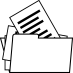   Необходимые документы   для получение путевкиПеречень  категорий детей, имеющих право на получение мест в организациях оздоровления и отдыха во внеочередном или первоочередном порядкеКатегория детей для предоставления бесплатной путевки в загородные стационарные оздоровительные и санаторные организации сезонного или круглогодичного действия, оплачиваемой за счет средств областного бюджетаНеобходимые документы для  получения путевки в профильный палаточный лагерь «Сахалинский Артек»ГРАФИК ПРИЕМА ЗАЯВЛЕНИЙ, ДОКУМЕНТОВ И ВЫДАЧИ ПУТЕВОК В 2020 ГОДУ Подача заявления осуществляется через Портал образовательных услуг Сахалинской области 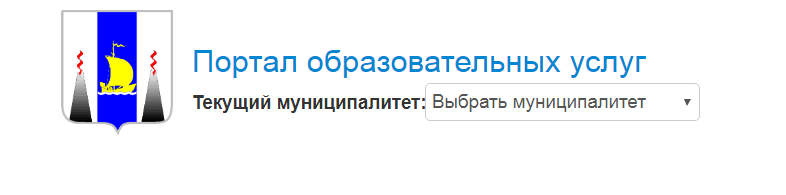 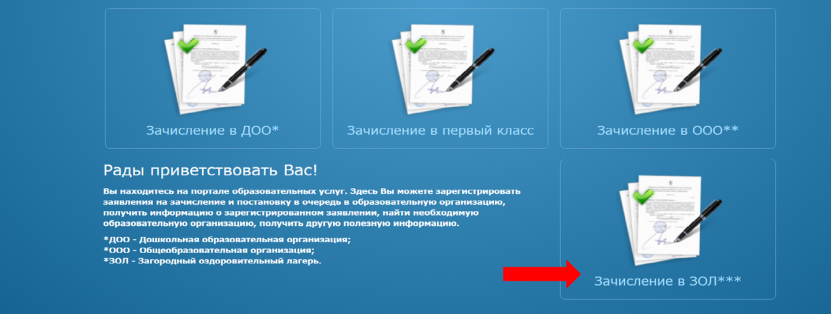 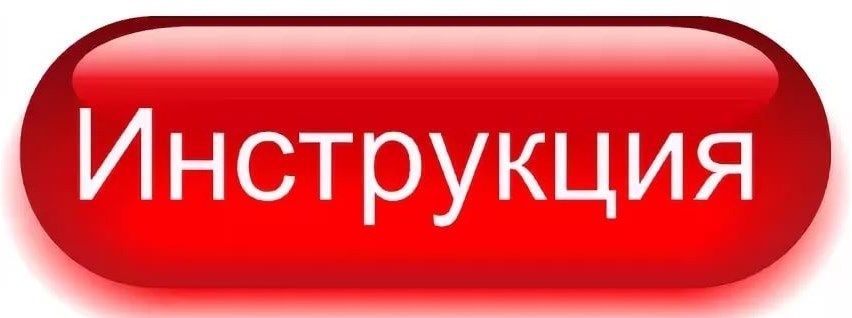 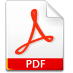 Инструкция по вводу данных при подаче заявления через автоматизированную информационную систему «Е-Услуги «Образование»  
 Инструкция по поиску заявления по его номеру    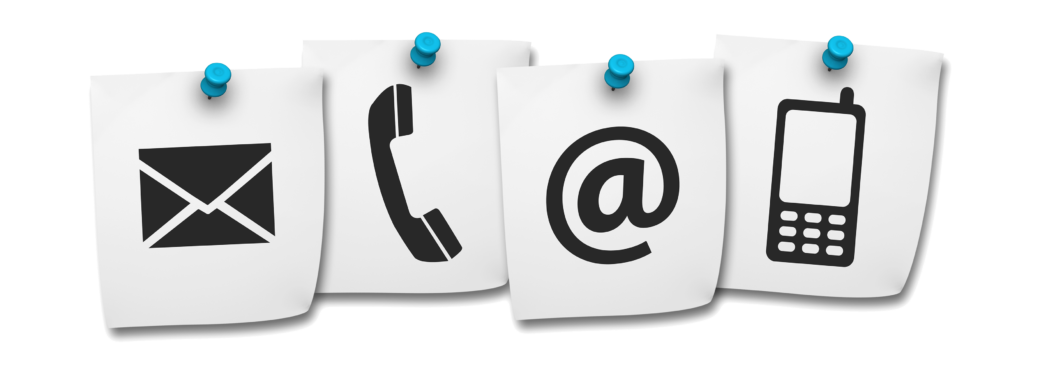 По  вопросам организации летней оздоровительной кампании можно обращаться:в министерство образования Сахалинской области, тел. 8 (4242) 465962 (Шикова Ольга Евгеньевна);в отдел образования МО «Томаринский городской округ», тел. 8 (42446) 2-75-02, (приемные дни вторник, четверг по адресу: г. Томари, ул. Новая, 1, ежедневно  с 16:00 до 17:00 часов), (Черникова Анна Николаевна);в образовательные учреждения, где обучается ребенок (по графику)Консультации по записи на приобретение путевок в загородные лагеря проводятся по телефонам:8 (4242) 722606  - ГБОУДО «ОЦВВР»  МУНИЦИПАЛЬНОЕ ОБРАЗОВАНИЕ4 СМЕНА 10.03.2020-23.03.20209 СМЕНА 19.06.2020-09.07.202011 СМЕНА 07.08.2020-27.08.202012 СМЕНА 04.09.2020-24.09.202018 СМЕНА 14.12.2020-25.12.202019 СМЕНА 28.12.2020-17.01.2021ИТОГО"Томаринский городской округ"79888040ГБУ ОЦ "Лесное озеро"ГБУ ОЦ "Лесное озеро"ГБУ ОЦ "Лесное озеро"ГБУ ОЦ "Лесное озеро"ГБУ ОЦ "Лесное озеро"ГБУ ОЦ "Лесное озеро"МУНИЦИПАЛЬНОЕ ОБРАЗОВАНИЕ1 СМЕНА 19.03.2020-30.03.20202 СМЕНА 18.05.2020-07.06.20203 СМЕНА 10.06.2020-30.06.20203 СМЕНА 10.06.2020-30.06.20204 СМЕНА 02.07.2020-22.07.20204 СМЕНА 02.07.2020-22.07.20205 СМЕНА 24.07.2020-13.08.20205 СМЕНА 24.07.2020-13.08.20206 СМЕНА 01.11.2020-10.11.20206 СМЕНА 01.11.2020-10.11.20207 СМЕНА 25.12.2020-14.01.20217 СМЕНА 25.12.2020-14.01.20217 СМЕНА 25.12.2020-14.01.2021ИТОГОИТОГО"Томаринский городской округ"8888ОАУ ОДЦ"ЮБИЛЕЙНЫЙ"ОАУ ОДЦ"ЮБИЛЕЙНЫЙ"ОАУ ОДЦ"ЮБИЛЕЙНЫЙ"ОАУ ОДЦ"ЮБИЛЕЙНЫЙ"ОАУ ОДЦ"ЮБИЛЕЙНЫЙ"ОАУ ОДЦ"ЮБИЛЕЙНЫЙ"ОАУ ОДЦ"ЮБИЛЕЙНЫЙ"ОАУ ОДЦ"ЮБИЛЕЙНЫЙ"ОАУ ОДЦ"ЮБИЛЕЙНЫЙ"МУНИЦИПАЛЬНОЕ ОБРАЗОВАНИЕ1 СМЕНА 22.05.2020-11.06.20201 СМЕНА 22.05.2020-11.06.20201 СМЕНА 22.05.2020-11.06.20202 СМЕНА 08.07.2020-28.07.20202 СМЕНА 08.07.2020-28.07.20203 СМЕНА 01.08.2020-21.08.20203 СМЕНА 01.08.2020-21.08.20204 СМЕНА 24.08.2020-02.09.20204 СМЕНА 24.08.2020-02.09.20205 СМЕНА 28.10.2020-06.11.20205 СМЕНА 28.10.2020-06.11.20205 СМЕНА 28.10.2020-06.11.20206 СМЕНА 23.12.2020-12.01.20216 СМЕНА 23.12.2020-12.01.2021ИТОГОИТОГО"Томаринский городской округ"999999001818График приема заявлений, документов и выдачи путевок в 2020 году в загородные стационарные оздоровительные и санаторные организации сезонного и круглогодичного действия, расположенные на территории Сахалинской области График приема заявлений, документов и выдачи путевок в 2020 году в загородные стационарные оздоровительные и санаторные организации сезонного и круглогодичного действия, расположенные на территории Сахалинской области График приема заявлений, документов и выдачи путевок в 2020 году в загородные стационарные оздоровительные и санаторные организации сезонного и круглогодичного действия, расположенные на территории Сахалинской области График приема заявлений, документов и выдачи путевок в 2020 году в загородные стационарные оздоровительные и санаторные организации сезонного и круглогодичного действия, расположенные на территории Сахалинской области График приема заявлений, документов и выдачи путевок в 2020 году в загородные стационарные оздоровительные и санаторные организации сезонного и круглогодичного действия, расположенные на территории Сахалинской области График приема заявлений, документов и выдачи путевок в 2020 году в загородные стационарные оздоровительные и санаторные организации сезонного и круглогодичного действия, расположенные на территории Сахалинской области График приема заявлений, документов и выдачи путевок в 2020 году в загородные стационарные оздоровительные и санаторные организации сезонного и круглогодичного действия, расположенные на территории Сахалинской области График приема заявлений, документов и выдачи путевок в 2020 году в загородные стационарные оздоровительные и санаторные организации сезонного и круглогодичного действия, расположенные на территории Сахалинской области График приема заявлений, документов и выдачи путевок в 2020 году в загородные стационарные оздоровительные и санаторные организации сезонного и круглогодичного действия, расположенные на территории Сахалинской области График приема заявлений, документов и выдачи путевок в 2020 году в загородные стационарные оздоровительные и санаторные организации сезонного и круглогодичного действия, расположенные на территории Сахалинской области График приема заявлений, документов и выдачи путевок в 2020 году в загородные стационарные оздоровительные и санаторные организации сезонного и круглогодичного действия, расположенные на территории Сахалинской области №ОрганизацииПериод № СменыПродолжительность сменыДата приема заявленийДата окончания приема заявленийРазмещение реестров, принятых заявленийДата приема документов и выдачи путевок  Окончание выдачи путевок1ОАУ ОДЦ «Юбилейный»весна - лето1.22.05.2020 - 11.06.20202103.02.202021.02.202005.03.202011.03.202031.03.20201ОАУ ОДЦ «Юбилейный»весна - лето2.08.07.2020 - 28.07.20202103.02.202021.02.202005.03.202011.03.202031.03.20201ОАУ ОДЦ «Юбилейный»весна - лето3.01.08.2019 - 21.08.20202103.02.202021.02.202005.03.202011.03.202031.03.20201ОАУ ОДЦ «Юбилейный»4.24.08.2020 - 02.09.20201003.02.202021.02.202005.03.202011.03.202031.03.20201ОАУ ОДЦ «Юбилейный»осень - зима5.28.10.2020 - 06.11.20201001.07.202020.07.202030.07.202004.08.202024.08.20201ОАУ ОДЦ «Юбилейный»осень - зима6.23.12.2020 - 12.01.20212101.07.202020.07.202030.07.202004.08.202024.08.20202.ГБУ ОЦ «Лесное озеро»весна - лето1.19.03.2020 - 30.03.20201203.02.202021.02.202005.03.202011.03.202031.03.20202.ГБУ ОЦ «Лесное озеро»весна - лето2.18.05.2020 - 07.06.20202103.02.202021.02.202005.03.202011.03.202031.03.20202.ГБУ ОЦ «Лесное озеро»весна - лето3.10.06.2020  - 30.06.20202103.02.202021.02.202005.03.202011.03.202031.03.20202.ГБУ ОЦ «Лесное озеро»весна - лето4.02.07.2020 - 22.07.20202103.02.202021.02.202005.03.202011.03.202031.03.20202.ГБУ ОЦ «Лесное озеро»весна - лето5.24.07.2020 - 13.08.20202103.02.202021.02.202005.03.202011.03.202031.03.20202.ГБУ ОЦ «Лесное озеро»осень - зима6.01.11.2020 - 10.11.20201001.07.202020.07.202030.07.202004.08.202024.08.20202.ГБУ ОЦ «Лесное озеро»осень - зима7.25.12.2020 - 14.01.20212101.07.202020.07.202030.07.202004.08.202024.08.20203.ОГАУ ЦМСР "Чайка"1.24.01.2020 - 04.02.202012Путевки на данные смены  предоставляются вне графика Путевки на данные смены  предоставляются вне графика Путевки на данные смены  предоставляются вне графика Путевки на данные смены  предоставляются вне графика Путевки на данные смены  предоставляются вне графика 3.ОГАУ ЦМСР "Чайка"207.02.2020 - 18.02.202012Путевки на данные смены  предоставляются вне графика Путевки на данные смены  предоставляются вне графика Путевки на данные смены  предоставляются вне графика Путевки на данные смены  предоставляются вне графика Путевки на данные смены  предоставляются вне графика 3.ОГАУ ЦМСР "Чайка"3.21.02.2020 - 05.03.202014Путевки на данные смены  предоставляются вне графика Путевки на данные смены  предоставляются вне графика Путевки на данные смены  предоставляются вне графика Путевки на данные смены  предоставляются вне графика Путевки на данные смены  предоставляются вне графика 3.ОГАУ ЦМСР "Чайка"весна - лето4.10.03.2020 - 23.03.20201403.02.202021.02.202005.03.202011.03.202031.03.20203.ОГАУ ЦМСР "Чайка"весна - лето5.26.03.2020 - 06.04.20201203.02.202021.02.202005.03.202011.03.202031.03.20203.ОГАУ ЦМСР "Чайка"весна - лето6.09.04.2020 - 22.04.20201403.02.202021.02.202005.03.202011.03.202031.03.20203.ОГАУ ЦМСР "Чайка"весна - лето7.25.04.2020 - 06.05.20201203.02.202021.02.202005.03.202011.03.202031.03.20203.ОГАУ ЦМСР "Чайка"весна - лето8.27.05.2020 - 16.06.20202103.02.202021.02.202005.03.202011.03.202031.03.20203.ОГАУ ЦМСР "Чайка"весна - лето9.19.06.2020 - 09.07.20202103.02.202021.02.202005.03.202011.03.202031.03.20203.ОГАУ ЦМСР "Чайка"весна - лето10.14.07.2020 - 03.08.20202103.02.202021.02.202005.03.202011.03.202031.03.20203.ОГАУ ЦМСР "Чайка"весна - лето11.07.08.2020 - 27.08.20202103.02.202021.02.202005.03.202011.03.202031.03.20203.ОГАУ ЦМСР "Чайка"осень - зима12.04.09.2020 - 24.09.20202101.07.202020.07.202030.07.202004.08.202024.08.20203.ОГАУ ЦМСР "Чайка"осень - зима13.02.10.2020 - 08.10.2020701.07.202020.07.202030.07.202004.08.202024.08.20203.ОГАУ ЦМСР "Чайка"осень - зима14.12.10.2020 - 23.10.20201201.07.202020.07.202030.07.202004.08.202024.08.20203.ОГАУ ЦМСР "Чайка"осень - зима15.26.10.2020 - 06.11.20201201.07.202020.07.202030.07.202004.08.202024.08.20203.ОГАУ ЦМСР "Чайка"осень - зима16.09.11.2020 - 23.11.20201401.07.202020.07.202030.07.202004.08.202024.08.20203.ОГАУ ЦМСР "Чайка"осень - зима17.26.11.2020 - 09.12.20201401.07.202020.07.202030.07.202004.08.202024.08.20203.ОГАУ ЦМСР "Чайка"осень - зима18.14.12.2020 - 25.12.20201201.07.202020.07.202030.07.202004.08.202024.08.20203.ОГАУ ЦМСР "Чайка"осень - зима19.28.12.2020 - 17.01.20212101.07.202020.07.202030.07.202004.08.202024.08.2020